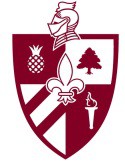 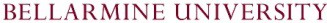 INTERNATIONAL SERVICESAFFIDAVIT OF ANNUAL SUPPORT AND PROOF OF FINANCESWHAT DOES AFFIDAVIT MEAN?By completing this affidavit, you are swearing to the U.S. government that you will provide this student with a specific amount of money from your own financial resources for study at Bellarmine University and to live in the U.S. You are al so proving that you can afford the support you are promising with the documents you have attached.Before signing it, you must understand that you are making a financial commitment to the student that should not be broken. Sponsors who fail to provide the promised support force students to drop out of school and cause pain and suffering. Do not expect that the student will be able to help support the costs through employment. Employment is strictly controlledby U.S. Citizenship and Immigration Services and very limited.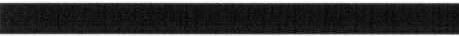 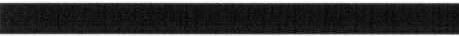 Each sponsor should complete a copy of this form.Fill this form out completely in English. Promise on ly the amount of money you are able to give.Attach evidence (as outlined) proving your ability to provide cash support for the student's study.ACCEPTABLE   EVIDENCE OF ABILITY  TO PAYDOC U M ENTS M UST BE:I n EnglishLess than 3 month months oldPhotocopies, scans, or faxes (not originals)BANK STATEMENT in your name only ora monthly statement of balances and deposits indicating the type of currency. If another person's name appears on your bank statement, that person must complete a separate affidavit or submit a statement permitting those funds to be considered as financial support for the student.TOTAL COST OF ATTENDANCE (1 ACADEMIC YEAR)Tuition and Fees:	  	  Living Expenses:	 	  Other Costs:	  	  Insurance:TOTAL:TOTAL SUPPORT:	 	SWORN PROMISE OF CASH SUPPORT----------------- promise that I will support  	 	_                                My Name	Student’s Namewith no less than US $ 	for every year of his/her study at Bellarmine University.My relationship to the student is		_My financial documents are attached:Letter on Bank Stationary confirming balanceBank statement(s)My address is:		__ 	_______	Phone: 	 	Email: 	 